3.   Участники фотоконкурса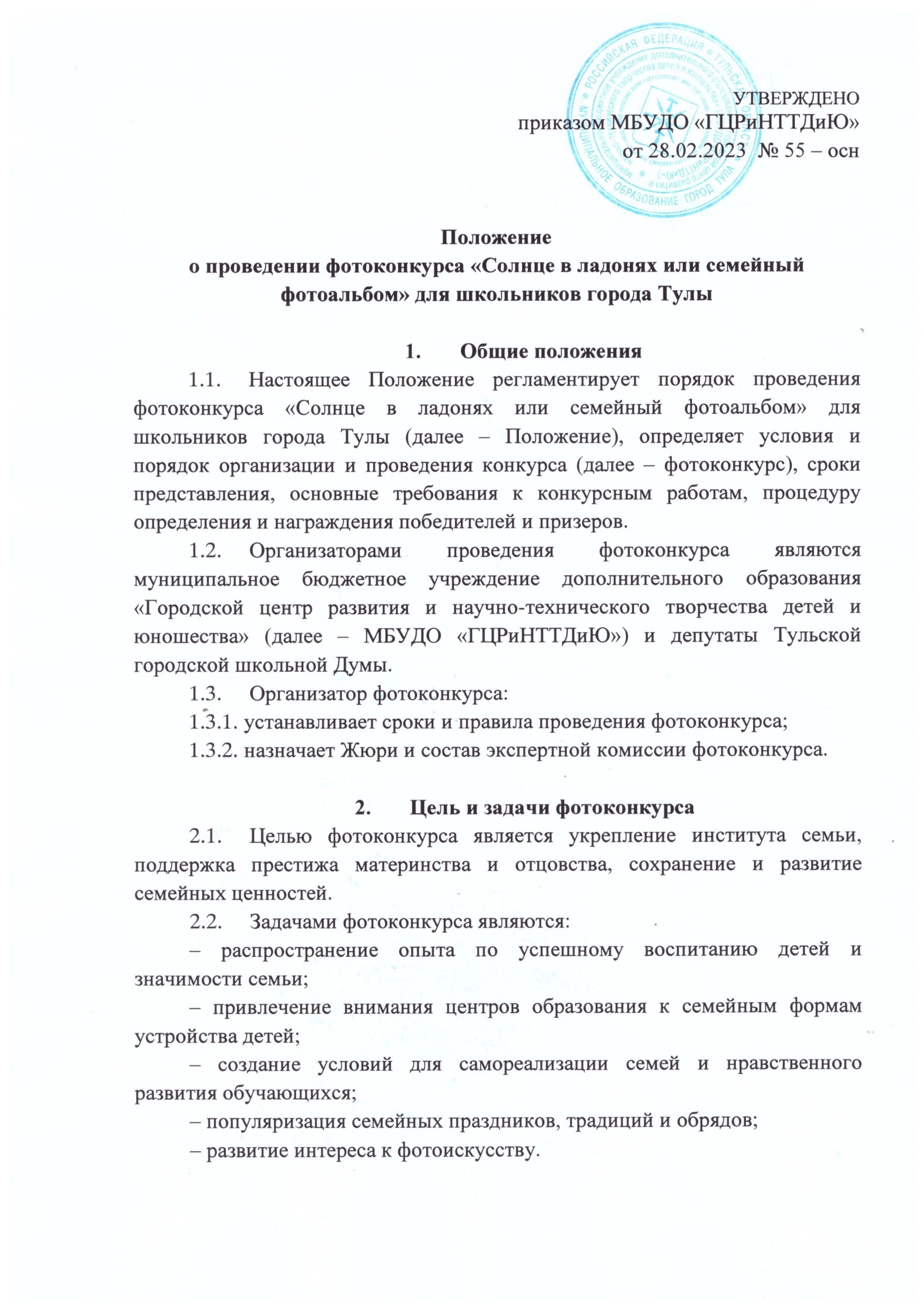 3.1.   Фотоконкурс является открытым. Участниками фотоконкурса могут стать  обучающиеся центров образования города Тулы и их семьи в возрастных категориях:–  1-4 классы;–  5-8 классы;–  9-11 классы.4.  Условия организации и проведения фотоконкурса4.1.   Условием участия в фотоконкурсе является наличие:–  заявки (Приложение 1); – обязательной электронной регистрации участников на сайте АИС «Региональный навигатор дополнительного образования детей Тульской области» - НАВИГАТОР (Приложение 2) по ссылке:  https://dopobr.tularegion.ru/activity/1855/?date=2023-03-01 – согласия на обработку персональных данных (Приложение 3).4.2.  Фотоконкурс проводится в 4 (четыре) этапа:1-й этап «Приём работ» – с 1 марта по 24 марта 2023 года;2-й этап «Отборочный» – работа экспертной комиссии начинается с момента приёма конкурсных работ и заканчивается выставлением баллов всем представленным фотографиям. Работы, соответствующие условиям фотоконкурса, допускаются к следующему этапу конкурса – «Полуфиналу»  до 31 марта 2023 года;3-й этап «Полуфинал» – очное заседание Жюри, на котором будут определены работы – финалисты фотоконкурса с 31 марта по 7 апреля 2023 года;4-й этап «Финал» – зрительское голосование, на котором будут определены победители и призеры фотоконкурса, и проведено награждение               21 апреля 2023 года. 4.3.  Срок подачи заявки на фотоконкурс осуществляется с 01 марта по   24 марта 2023 года на электронный адрес gcrt.duma@tularegion.org      4.4.  Лучшие фотографии будут размещены на выставке в МБУДО «ГЦРиНТТДиЮ». В день награждения победителей и призеров фотоконкурса пройдет зрительское голосование на лучшую фотографию. 4.5.  Организаторы фотоконкурса оставляют за собой право отбора поступивших фотографий на фотоконкурс и изменения номинации.4.6.  Фотографии принимаются в МБУДО «ГЦРиНТТДиЮ» по адресу: г. Тула, ул. Революции, д. 2, каб. № 50 (телефон для справок +7(4872)56-84-46, Бузина Людмила Васильевна,  Клочкова Юлия Сергеевна). 4.7.  К фотографии прикрепляется информационная таблица участника с информацией (ФИ, ЦО, класс, номинация, название фотографии). 4.8.  Результаты «Полуфинала» фотоконкурса будут опубликованы на официальном сайте МБУДО «ГЦРиНТТДиЮ» 07 апреля 2023 года, а результаты «Финала» – 21 апреля 2023 года после награждения. 5.  Требования к фотоработам5.1.  Участники фотоконкурса должны соблюдать следующие требования:5.1.1.  На фотоконкурс принимаются отпечатанные черно-белые или цветные фотографии формата А4 (20х30 см), А5 (15х20 см), А6 (10х15 см).5.1.2.  Количество фоторабот от одного участника – не более трёх в каждой номинации. Каждая фотография может быть представлена только в одной номинации.5.1.3.  Фотографии должны быть хорошего качества, без подписей на них, коллажи на фотоконкурс не принимаются.5.1.4.  Участие в фотоконкурсе индивидуально, групповые фотографии не принимаются. 5.1.5.  Участники фотоконкурса гарантируют наличие у них авторских прав на фотографии, присланные на фотоконкурс. Ответственность за несоблюдение авторства присылаемых фоторабот несут участники фотоконкурса, представившие данную фотоработу.5.2.  Не допускаются до участия в фотоконкурсе фотографии, которые:– не соответствуют требованиям фотоконкурса;– фотографии, содержащие рекламную информацию, логотипы, копирайты, подписи, декоративные рамки;– фотографии, побуждающие к совершению противоправных действий; демонстрирующие процессы курения и потребления алкогольной продукции; содержащие изображения насилия или призывы к насилию; непристойные и/или оскорбительные изображения, в том числе, в отношении пола, расы, национальности, профессии, социальной категории, возраста, языка человека, официальных государственных символов (флагов, гербов, гимнов), религиозных символов, объектов культурного наследия (памятников истории и культуры) народов; пропагандирующие терроризм, экстремизм, фашизм, разжигающие межнациональную, расовую, религиозную и иную рознь; нарушающие морально-этические нормы.6.  Номинации фотоконкурсаФотографии принимаются по пяти номинациям:– «Семейные забавы» - совместная деятельность родителей и детей (спорт, туризм, отдых, творческая деятельность, игры с домашними питомцами и т.д.).– «Семейный портрет» - совместное фото всей семьи.– «История семьи» - хроника важных и значимых семейных событий, их документальное отражение (можно присылать фото старых фотографий семьи).– «Семейная династия» - фотографии с бабушками, дедушками и другими старшими родственниками.– «В объективе – семья» - постановочные и жанровые фотографии. 7.  Критерии оценки фоторабот и порядок определения победителей и призеров7.1.  Профессиональное оценивание работ, определение победителей и призеров осуществляет Жюри фотоконкурса.7.2.   Жюри:– проводит оценку фоторабот в соответствии с критериями оценки, определенными в пункте 7.5. настоящего Положения;– определяет победителей и призеров фотоконкурса в каждой номинации, занявших I, II и III места соответственно;– отбирает фотоработы для экспонирования на итоговой выставке.7.3.  При равенстве баллов голос председателя Жюри является решающим.          7.4.  Решения Жюри оформляются протоколом, который подписывается председателем Жюри.7.5.  Фотографии оцениваются по следующим критериям в баллах            (от 0 до 10):– соответствие фотоработы заявленной номинации фотоконкурса;– композиция;– оригинальность замысла и авторской позиции;– техника и качество исполнения;– художественные достоинства;– уникальность, эксклюзивность;– эмоциональность.7.6.  Жюри имеет право не присуждать победу в заявленных номинациях, если среди представленных на фотоконкурс нет работ, соответствующих требованиям настоящего Положения и (или) критериям оценки.7.7.  Лучшие работы в каждой номинации награждаются дипломами победителей фотоконкурса. По решению Жюри лучшие работы участников, не вошедшие в число победителей, отмечаются дипломами участников.8.  Подведение итогов и награждение участников фотоконкурсаПодведение итогов и награждение победителей фотоконкурса состоится на семейном конкурсе в МБУДО «ГЦРиНТТДиЮ» 21 апреля 2023 года, каб.15. Форма одежды – парадная. Конкурсные фотографии можно будет забрать после церемонии награждения. Связь – по вашему контактному телефону.9. Обеспечение безопасности9.1. Ответственность за безопасность при проведении мероприятия возлагается на педагога-организатора МБУДО «ГЦРиНТТДиЮ»                                     Бузину Л.В.9.2. Ответственность за жизнь и здоровье обучающихся в пути к месту проведения мероприятия и обратно, за соответствующую подготовку участников мероприятия несут руководители образовательных учреждений.9.3. Руководителям особое внимание необходимо уделить:– проведению предварительного целевого инструктажа участников фотоконкурса с последующей записью в журнале установленного образца;– организованной доставке участников к месту проведения мероприятия и к назначенному пункту после его окончания.Приложение 1к Положению о проведении фотоконкурса «Солнце в ладонях или семейный фотоальбом» для школьников города ТулыЗаявка на участие в фотоконкурсе  Директор  учреждения образования    ______________             ________________                                                                             (подпись)                                   (ФИО)Ответственное лицо:  ___________________________________________________                                                                                (ФИО, должность, тел./факс)Приложение 2к Положению о  проведении фотоконкурса «Солнце в ладонях или семейный фотоальбом» для школьников города ТулыДля участия в фотоконкурсе «Солнце в ладонях или семейный фотоальбом» для школьников города Тулы необходимо подать заявку на сайте «Региональный навигатор дополнительного образования детей Тульской области» в разделе «Мероприятия» (https://dopobr.tularegion.ru/activities-calendar) На главной странице сайта АИС «Навигатор», в верхней его части, необходимо авторизоваться через Госуслуги (справа вверху страницы).Участник фотоконкурса должен иметь учётную запись в Навигаторе или прикреплён к учётной записи родителей (законных представителей). На главной странице сайта Навигатора, в верхней левой его части, есть клавиша «Мероприятия», с помощью которой пользователь открывает календарь опубликованных на сайте мероприятий.Выбрав дату 01.03.2023, пользователю сайта следует нажать на нее и раскрыть «Каталог мероприятий», которые в эту дату проводятся. Далее нажать «Подробнее», чтобы открыть карточки мероприятий.  Выбрать фотоконкурс «Солнце в ладонях или семейный фотоальбом» и нажать на клавишу «Записаться».       За консультацией по поводу записи в АИС «Навигатор» обращаться по телефону: 8 (4872) 50-50-84, Синькова Галина Ильинична. Приложение 3к Положению о  проведении фотоконкурса «Солнце в ладонях или семейный фотоальбом» для школьников города ТулыСогласиена использование персональных данныхЯ, ______________________________________________________________________,(Ф.И.О. законного представителя несовершеннолетнего гражданина)в соответствии с требованиями ст.9 Федерального закона РФ от 27 июля 2006 года                               № 152-ФЗ «О персональных данных», подтверждаю своё согласие на обработку муниципальным бюджетным учреждением дополнительного образования «Городской центр развития и научно-технического творчества детей и юношества» (далее – Оператор) персональных данных (фамилии, имени, отчества, даты рождения, адреса, наименования образовательной организации, класса (группы) моего(ей) несовершеннолетнего(ей) сына (дочери)_____________________________________________________________________________(Ф.И.О. несовершеннолетнего гражданина)_____________________________________________________________________________(Документ, удостоверяющий личность несовершеннолетнего гражданина,серия, номер, кем и когда выдан)Я даю свое согласие на то, что персональные данные моего(ей) несовершеннолетнего(ей) сына (дочери) будут использоваться при проведении фотоконкурса «Солнце в ладонях или семейный фотоальбом» для школьников города Тулы, а также для размещения итоговой информации на официальных сайтах управления образования администрации города Тулы и муниципального бюджетного учреждения дополнительного образования «Городской центр развития и научно-технического творчества детей и юношества». Разрешаю произведение фото- и видеосъемки моего ребенка во время проведения мероприятия и использование изображений при наполнении информационных ресурсов.Я проинформирован(а), что под обработкой персональных данных понимаются следующие действия (операции) с персональными данными, включая сбор, систематизацию, накопление, хранение, уточнение (обновление, изменение), использование, распространение (в том числе передачу), обезличивание. Блокирование, уничтожение персональных данных производится Оператором в рамках исполнения действующего законодательства Российской Федерации.Настоящее согласие действует со дня подписания до дня отзыва в письменной форме. Согласие на обработку персональных данных может быть отозвано субъектом персональных данных в любой момент на основании письменного заявления, поданного на адрес МБУДО «ГЦРиНТТДиЮ» (г. Тула, ул. Революции, д.2). _________          _________________________________________              _______________1.Фамилия, имя участника фотоконкурса2.Центр образования (полное название по Уставу)3.Класс/ возрастная категория4.Контактный телефон участника  или родителя (или лиц, их заменяющих)5.Номинация работы6.Название работы(Дата)(Фамилия, инициалы  законного представителя несовершеннолетнего гражданина)(Подпись)